Supplementry FileArticleStress effect of food matrices on viability of probiotic cells during model digestionPetra Matouskova1, Julie Hoova1 , Petr Rysavka2 and Ivana Marova 1,*1	Brno University of Technology, Faculty of Chemistry, Purkynova 118, 61200 Brno, Czech Republic; marova@fch.vut.cz2  Pharmaceutical Biotechnology, Ltd., Slezska 949/32, 12000 Prague, rysavka.petr@seznam.cz*	Correspondence: marova@fch.vut.cz; Tel.: +420 541149419 (I.M.)List of Figures:Figure S1: Bacteria Lactobacilus acidophilus, Bifidobacterium breve and commercial probiotic mixture cultivated for 48 hours in MRS agarFigure S2. Viability of probiotics analyzed by flow cytometry – results of analysis of commercial probiotic mixture incubated in water medium.Figure S1: Bacteria Lactobacilus acidophilus, Bifidobacterium breve and commercial probiotic mixture cultivated for 48 hours in MRS agarNote: During analysis of viability by cultivation method, cells in model and real samples were diluted to approx. 104 cells, placed on Petri dish and over-layered by agar medium to reduce oxygen presence. 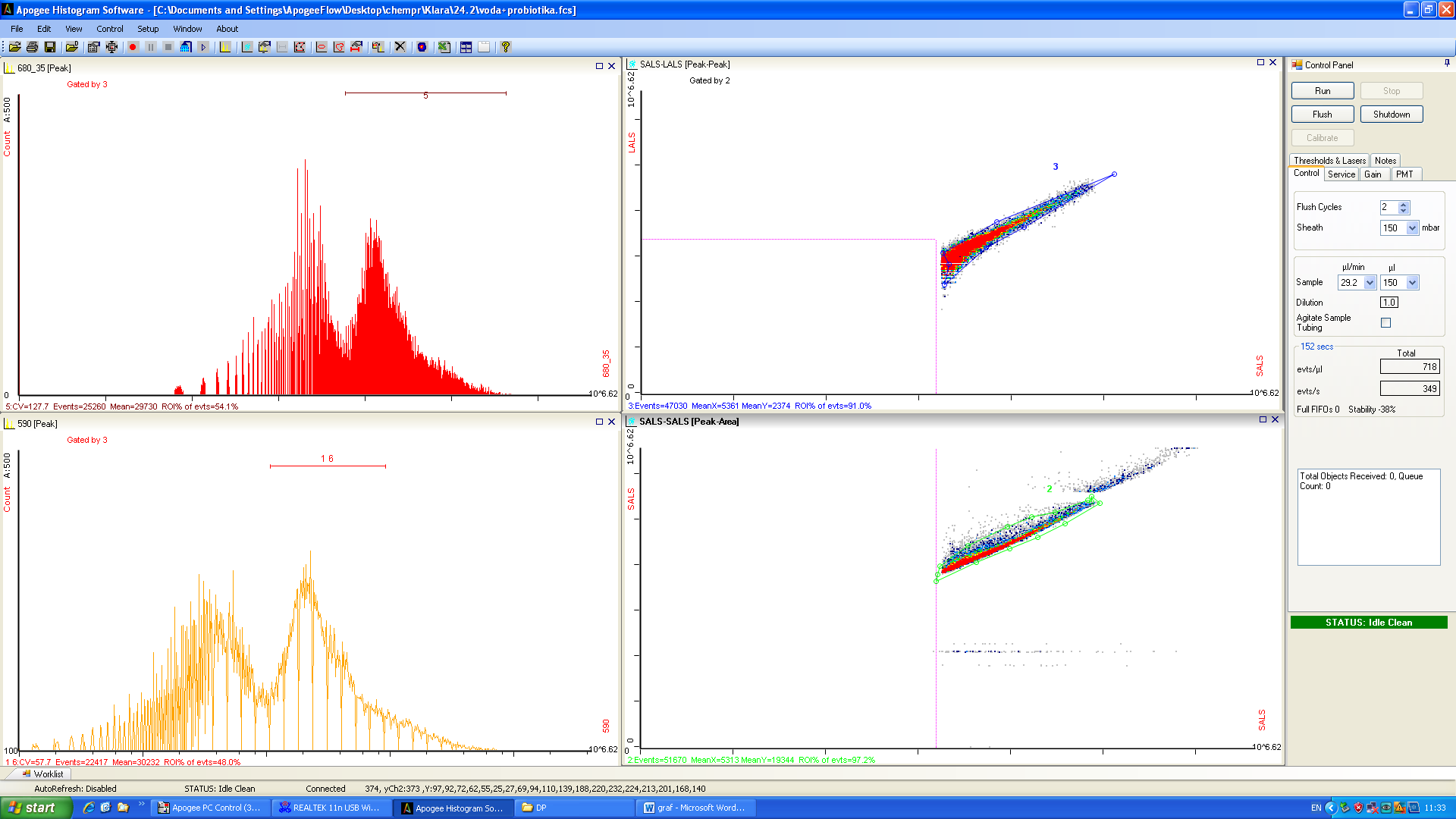 Figure S2. Viability of probiotics analyzed by flow cytometry – results of analysis of commercial probiotic mixture incubated in water medium.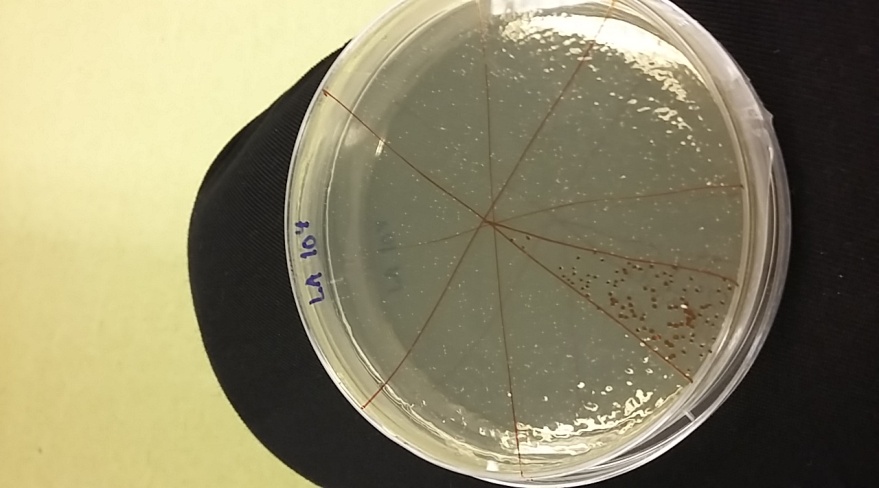 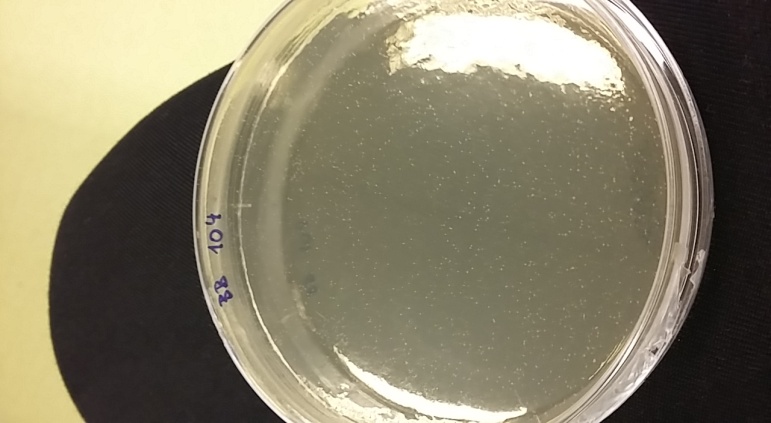 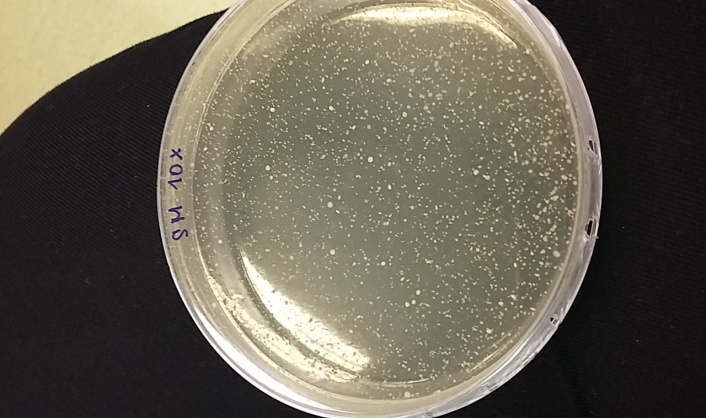 Lactobacilus acidophilusBifidobacterium breveCommercial probiotic mixture